GRADUAÇÃO EM ENGENHARIA AMBIENTAL - 2013Disciplina: SHS – 0382 – Sustentabilidade e Gestão Ambiental TEXTO DE APOIO DIDÁTICO [material restrito da disciplina] Prof. Tadeu Fabrício MalheirosMonitoria: Eng. Carolina GuerreroESTUDO DE CASO II:DISPOSIÇÃO FINAL DE RESIDUOS SÓLIDOS DO MUNICIPIO DE JACAREI, SPTema: Disposição Final de Resíduos Sólidos municipaisObjetivo: Avaliar e discutir as condições do aterro sanitário do município de Jacareí - SP segundo os estudos técnicos realizados no local e elaborar proposta de ampliação, que inclua a operação do aterro, ou seja, a compactação, a cobertura diária e a formação das células, entre outras. Além disso, que descreva as instalações físicas, a operação de drenagem de águas pluviais e de drenagem de gases e de líquidos percolados.O Projeto deverá considerar as dimensões políticas, econômicas, ambientais, culturais e sociais, com controle social e sob a premissa do desenvolvimento sustentável.Contextualização:O atual aterro sanitário do município de Jacareí se encontra em atividade desde 1985. Tendo em vista que a vida útil do aterro está no limite, a CETESB solicitou à Prefeitura o estudo de um aterro para um horizonte de planejamento de longo prazo. Assim, enquanto estes estudos estão em andamento, bem como todo o trâmite necessário ao seu licenciamento, a Prefeitura decidiu elaborar um projeto de ampliação da vida útil do aterro atual. Desta forma, permite trabalhar de forma adequada na aprovação do novo aterro. E é neste contexto que contratou uma consultoria para elaborar os estudos de ampliação do aterro atual. Definição do problemaO projeto de ampliação e adequação deverá incluir a adequada recuperação da área aterrada (para que dê suporte adequado à construção de novas células). Deverá, então,  projetar as instalações físicas, drenagem de águas pluviais, drenagem de gases e de líquidos percolados, bem como a orientação quanto à operação do aterro, e seu adequado monitoramento. O Projeto deverá conter um estimativo de custos para sua implantação.Material complementar:Tabela: Quantificação dos resíduos sólidos domiciliares, de comercio e industriais enviados para o aterro sanitário de Jacareí (2012/2013)Ensaios de carregamento em placa e estúdios de estabilidade de um aterro sanitário no Município de Jacarei (Instituto de Pesquisas Tecnológicas, IPT).Projeto do Aterro Sanitário de Jacareí 1985 (Companhia de Tecnologia de saneamento Ambiental, CETESB).Texto de apoio: Banco Interamericano de Desarrollo y La Organización Panamericana (1997). Diagnóstico de la Situación del Manejo de Residuos Sólidos Municipales en América Latina y el Caribe. Washington, D.C.Levantamento planialtimétrico da área do aterro atual. (Entregue na Aula 2)Texto de apoio: Resíduos Sólidos Domésticos: Tratamento e Disposição Final 1993 (Companhia de Tecnologia de saneamento Ambiental, CETESB).Texto de apoio: Resíduos Sólidos: Manual de Boas Práticas no Planejamento (2013)Registro Fotográfico.UNIVERSIDADE DE SÃO PAULOESCOLA DE ENGENHARIA DE SÃO CARLOSDEPARTAMENTO DE HIDRÁULICA E SANEAMENTO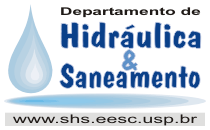 